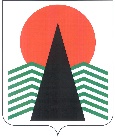 Сельское поселение СингапайНефтеюганский районХанты-Мансийский автономный округ – ЮграСОВЕТ ДЕПУТАТОВ СЕЛЬСКОГО ПОСЕЛЕНИЯ СИНГАПАЙРЕШЕНИЕ10.11.2022                                                                                      № 203О внесении изменений в решение Совета депутатов от 27.03.2017 № 168«О перечне мест, расположенных на территории сельского поселения Сингапай, нахождение в которых может причинить вред здоровью детей, их физическому, интеллектуальному, психическому, духовному и нравственному развитию, мест, в которых в ночное время не допускается нахождение детей без сопровождения родителей (лиц, их заменяющих) или лиц, осуществляющих мероприятия с участием детей» В соответствии с Законом Ханты-Мансийского автономного округа - Югры от 10.07.2009 № 109-оз «О мерах по реализации отдельных положений Федерального закона «Об основных гарантиях прав ребенка в Российской Федерации» в Ханты-Мансийском автономном округе - Югре», руководствуясь Уставом сельского поселения Сингапай, Совет поселенияРЕШИЛ:1. Внести в решение Совета депутатов от 27.03.2017 № 168 «О перечне мест, расположенных на территории сельского поселения Сингапай, нахождение в которых может причинить вред здоровью детей, их физическому, интеллектуальному, психическому, духовному и нравственному развитию, мест, в которых в ночное время не допускается нахождение детей без сопровождения родителей (лиц, их заменяющих) или лиц, осуществляющих мероприятия с участием детей» следующие изменения: 1.1. Приложение 1 «Перечень мест, расположенных на территории сельского поселения Сингапай, нахождение в которых может причинить вред здоровью детей, их физическому, интеллектуальному, психическому, духовному и нравственному развитию» изложить в новой редакции согласно приложению.2. Настоящее решение подлежит официальному опубликованию (обнародованию) в бюллетене «Сингапайский вестник» и вступает в силу после опубликования (обнародования).Глава сельского поселения                                                    В.Ю.КуликовПриложение к решению Совета депутатов сельского поселения Сингапайот 10.11.2022 № 203Перечень мест,расположенных на территории сельского поселения Сингапай,нахождение в которых может причинить вред здоровью детей, их физическому, интеллектуальному, психическому, духовному и нравственному развитиюОбъекты (территории, помещения) юридических лиц, осуществляющих предпринимательскую деятельность без образования юридического лица, которые предназначены для реализации товаров и услуг в сфере общественного питания, предусматривающие продажу алкогольной продукции и проведение мероприятий, развлекательного характера;Объекты (территории, помещения) юридических лиц или граждан, осуществляющих предпринимательскую деятельность без образования юридического лица, которые предназначены для организации лотерей;Территории строительных площадок;Чердаки, подвалы, технические этажи, крыши жилых и нежилых строений;Автодороги и проезжие части улиц, кроме случаев, предусмотренных Правилами дорожного движения Российской Федерации и связанных с осуществлением несовершеннолетними трудовой деятельности;Инженерные сети и коммуникации, кроме случаев, связанных с осуществлением несовершеннолетними трудовой деятельности;Свалки твердых бытовых отходов;Прибрежная часть водных объектов, водоемы;Электрические подстанции;Газораспределительные пункты;Водозаборные и очистные сооружения;Мачты (башни) сотовой связи;Гаражи и гаражные комплексы.